Bimbingan 2 Oktober 2023 -  13 Oktober 2023pertemuan Minggu I*tanggal dan jam menyesuaikan dengan dokter pembimbingpertemuan Minggu I*tanggal dan jam menyesuaikan dengan dokter pembimbingMenyetujui,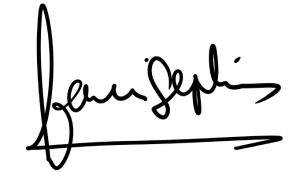 (Dr. dr. fanny SF, M.Biomed)NOSILABUSPENANGGUNGJAWABJADWAL1.Cellular PhysiologyAutonomic Nervous SystemSyafa Tazkya NafsaSenin (2 Oktober 2023)*2.KardiovaskularRespiratory SystemGhina MaryamRiska FikriyahHari II*3.Renal SystemAcid-Base MetabolismCentral Nervous SystemYafiRiska FikriyahSyafa TazkyaHari III*NOSILABUSPENANGGUNGJAWABJADWAL1.Gastrointestinal SystemEndocrine SystemNamyraGhina MaryamHari IV*2.Reproductive SystemMusculoskeletal SystemYafiNamyraHari V*3.Hematology and ImmunologySensory SystemSuci rizkiaHari VI*